北极北极点破冰之旅 13 Days摩尔曼斯克港-巴伦支海-北极点-北极-法兰士约瑟夫群岛线路类型：自然生境天数：13天综合强度：2星最小参团年龄：4岁参考成团人数：4-20人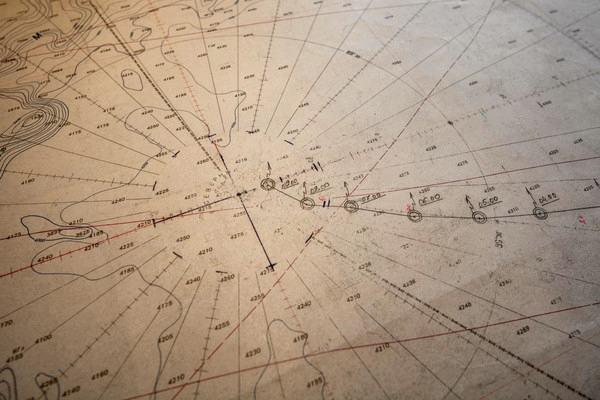 有人说，去了北极，一定要问问他到了北纬几度，是北欧四国，还是北纬80°，还是世界之巅北纬90°。戴冰导演曾说：“人们永远无法真正将地球踩在脚下，我们能做的就是站的更高，看得更远。”北极的美，在于冰，在于雪，在于一篇洁白之中，浸透了一片蔚蓝。立于世界之巅，感受世界的安详。▪ 到达世界之巅——北极点；
▪ 搭乘直升机，欣赏破冰过程；
▪ 极地“24小时日光”观赏北极野生生物；
▪ 重温著名极地探险家线路，探寻那些保存完好的历史遗迹。行程难度分级：本行程的难度级别为2星。（请参见行程后的户外难度等级说明）D1 到达摩尔曼斯克港（Murmansk）行程：到达摩尔曼斯克（Murmansk），俄国最北方的不冻港，我们冒险的起点。在机场和领队会面之后，下榻酒店，整理行装，准备接下来的北极之旅。餐饮：早餐；午餐（自理）；晚餐（自理）D2 摩尔曼斯克港（Murmansk） - 巴伦支海（Barents Sea）行程：拿起行装，登上“50周年胜利号”核动力破冰船（I/B 50 Years of Victory）。首先探索下我们的探险船，熟悉未来十几天温暖的“家”。当船慢慢驶出港湾，我们的冒险之旅就此开始，您可以欣赏到科拉湾美妙的风景。住宿：I/B 50 YEARS OF VICTORY（或同级）餐饮：早餐（酒店）；午餐；晚餐D3 巴伦支海（Barents Sea）行程：我们将向游客提供完整的行程安全介绍，确保您在整个航行中的安全。 在巴伦支海航行期间，您随时会有观赏到鲸鱼的可能。同时，我们会安排参观轮机舱，您将有机会参观这艘核动力破冰船的“心脏”，了解其独特的破冰技术。 当我们的船一路破冰而行，巨大的冰盖在她的脚下碎裂，站在甲板上您可以近距离感受到她那惊人的威力。如果时间、天气或海冰航行条件允许的话，您还可以搭乘直升机，从空中欣赏到整个震撼的破冰过程。自选项目：直升机观光：只要时间、天气和/或结冰情况允许，您便可以获得令人激动的破冰船上空的直升飞机乘坐体验，并且亲眼目睹破冰船破冰而行的场面。摄影：我们的专家级摄影师将在船上授课和岸上讲习时现场回答您的问题，并给出建议。您可以在一种轻松、有趣的氛围下探索摄影术的关键要素。此外，您还有很多提问和反馈的机会。您将学习到如何以一种新的方式看待用光，并且将所学到的构图和取景技巧付诸实践。住宿：I/B 50 YEARS OF VICTORY（或同级）餐饮：早餐（酒店）；午餐；晚餐摄影极地可能是地球上最适合拍照的地区，那里每天都呈现着数不胜数的美景。这里有一望无尽的冰块、挤满了海豹或企鹅的海滩，延绵不断的地平线上缓缓下沉的夕阳，星光闪耀的天空，甚至还有壮丽的北极光—这些都是极佳的拍照机会—为了确保您能拍摄到可以带回家的美丽照片，我们还将为您提供由经验丰富的专业人士指导的摄影术的学习和实践机会。
我们的专家级摄影师将在船上授课和岸上讲习时现场回答您的问题，并给出建议。您可以在一种轻松、有趣的氛围下探索摄影术的关键要素。此外，您还有很多提问和反馈的机会。您将学习到如何以一种新的方式看待用光，并且将所学到的构图和取景技巧付诸实践。直升机观光我们的胜利号上停放着一架庆贺胜利 50 周年的直升飞机，我们提供不同的角度来欣赏北极极美。
只要时间、天气和/或结冰情况允许，您便可以获得令人激动的破冰船上空的直升飞机乘坐体验，并且亲眼目睹破冰船破冰而行的场面。想象一下这次探险能提供怎样令人惊艳的照片吧！
直升机还用于登陆荒无人烟的法兰士约瑟夫地群岛。而在此处因为我们无法使用小艇登岸，所以我们的胜利号乘客绝不可以远离团队而单独行动。
50周年胜利号在航行期间是包括所有直升飞机的登陆和乘坐活动。D4 巴伦支海（Barents Sea）行程：我们将向游客提供完整的行程安全介绍，确保您在整个航行中的安全。 在巴伦支海航行期间，您随时会有观赏到鲸鱼的可能。同时，我们会安排参观轮机舱，您将有机会参观这艘核动力破冰船的“心脏”，了解其独特的破冰技术。 当我们的船一路破冰而行，巨大的冰盖在她的脚下碎裂，站在甲板上您可以近距离感受到她那惊人的威力。如果时间、天气或海冰航行条件允许的话，您还可以搭乘直升机，从空中欣赏到整个震撼的破冰过程。自选项目：直升机观光：只要时间、天气和/或结冰情况允许，您便可以获得令人激动的破冰船上空的直升飞机乘坐体验，并且亲眼目睹破冰船破冰而行的场面。摄影：我们的专家级摄影师将在船上授课和岸上讲习时现场回答您的问题，并给出建议。您可以在一种轻松、有趣的氛围下探索摄影术的关键要素。此外，您还有很多提问和反馈的机会。您将学习到如何以一种新的方式看待用光，并且将所学到的构图和取景技巧付诸实践。住宿：I/B 50 YEARS OF VICTORY（或同级）餐饮：早餐（酒店）；午餐；晚餐摄影极地可能是地球上最适合拍照的地区，那里每天都呈现着数不胜数的美景。这里有一望无尽的冰块、挤满了海豹或企鹅的海滩，延绵不断的地平线上缓缓下沉的夕阳，星光闪耀的天空，甚至还有壮丽的北极光—这些都是极佳的拍照机会—为了确保您能拍摄到可以带回家的美丽照片，我们还将为您提供由经验丰富的专业人士指导的摄影术的学习和实践机会。
我们的专家级摄影师将在船上授课和岸上讲习时现场回答您的问题，并给出建议。您可以在一种轻松、有趣的氛围下探索摄影术的关键要素。此外，您还有很多提问和反馈的机会。您将学习到如何以一种新的方式看待用光，并且将所学到的构图和取景技巧付诸实践。直升机观光我们的胜利号上停放着一架庆贺胜利 50 周年的直升飞机，我们提供不同的角度来欣赏北极极美。
只要时间、天气和/或结冰情况允许，您便可以获得令人激动的破冰船上空的直升飞机乘坐体验，并且亲眼目睹破冰船破冰而行的场面。想象一下这次探险能提供怎样令人惊艳的照片吧！
直升机还用于登陆荒无人烟的法兰士约瑟夫地群岛。而在此处因为我们无法使用小艇登岸，所以我们的胜利号乘客绝不可以远离团队而单独行动。
50周年胜利号在航行期间是包括所有直升飞机的登陆和乘坐活动。D5 巴伦支海（Barents Sea）行程：我们将向游客提供完整的行程安全介绍，确保您在整个航行中的安全。 在巴伦支海航行期间，您随时会有观赏到鲸鱼的可能。同时，我们会安排参观轮机舱，您将有机会参观这艘核动力破冰船的“心脏”，了解其独特的破冰技术。 当我们的船一路破冰而行，巨大的冰盖在她的脚下碎裂，站在甲板上您可以近距离感受到她那惊人的威力。如果时间、天气或海冰航行条件允许的话，您还可以搭乘直升机，从空中欣赏到整个震撼的破冰过程。自选项目：直升机观光：只要时间、天气和/或结冰情况允许，您便可以获得令人激动的破冰船上空的直升飞机乘坐体验，并且亲眼目睹破冰船破冰而行的场面。摄影：我们的专家级摄影师将在船上授课和岸上讲习时现场回答您的问题，并给出建议。您可以在一种轻松、有趣的氛围下探索摄影术的关键要素。此外，您还有很多提问和反馈的机会。您将学习到如何以一种新的方式看待用光，并且将所学到的构图和取景技巧付诸实践。住宿：I/B 50 YEARS OF VICTORY（或同级）餐饮：早餐（酒店）；午餐；晚餐摄影极地可能是地球上最适合拍照的地区，那里每天都呈现着数不胜数的美景。这里有一望无尽的冰块、挤满了海豹或企鹅的海滩，延绵不断的地平线上缓缓下沉的夕阳，星光闪耀的天空，甚至还有壮丽的北极光—这些都是极佳的拍照机会—为了确保您能拍摄到可以带回家的美丽照片，我们还将为您提供由经验丰富的专业人士指导的摄影术的学习和实践机会。
我们的专家级摄影师将在船上授课和岸上讲习时现场回答您的问题，并给出建议。您可以在一种轻松、有趣的氛围下探索摄影术的关键要素。此外，您还有很多提问和反馈的机会。您将学习到如何以一种新的方式看待用光，并且将所学到的构图和取景技巧付诸实践。直升机观光我们的胜利号上停放着一架庆贺胜利 50 周年的直升飞机，我们提供不同的角度来欣赏北极极美。
只要时间、天气和/或结冰情况允许，您便可以获得令人激动的破冰船上空的直升飞机乘坐体验，并且亲眼目睹破冰船破冰而行的场面。想象一下这次探险能提供怎样令人惊艳的照片吧！
直升机还用于登陆荒无人烟的法兰士约瑟夫地群岛。而在此处因为我们无法使用小艇登岸，所以我们的胜利号乘客绝不可以远离团队而单独行动。
50周年胜利号在航行期间是包括所有直升飞机的登陆和乘坐活动。D6 巴伦支海（Barents Sea）行程：我们将向游客提供完整的行程安全介绍，确保您在整个航行中的安全。 在巴伦支海航行期间，您随时会有观赏到鲸鱼的可能。同时，我们会安排参观轮机舱，您将有机会参观这艘核动力破冰船的“心脏”，了解其独特的破冰技术。 当我们的船一路破冰而行，巨大的冰盖在她的脚下碎裂，站在甲板上您可以近距离感受到她那惊人的威力。如果时间、天气或海冰航行条件允许的话，您还可以搭乘直升机，从空中欣赏到整个震撼的破冰过程。自选项目：直升机观光：只要时间、天气和/或结冰情况允许，您便可以获得令人激动的破冰船上空的直升飞机乘坐体验，并且亲眼目睹破冰船破冰而行的场面。摄影：我们的专家级摄影师将在船上授课和岸上讲习时现场回答您的问题，并给出建议。您可以在一种轻松、有趣的氛围下探索摄影术的关键要素。此外，您还有很多提问和反馈的机会。您将学习到如何以一种新的方式看待用光，并且将所学到的构图和取景技巧付诸实践。住宿：I/B 50 YEARS OF VICTORY（或同级）餐饮：早餐（酒店）；午餐；晚餐摄影极地可能是地球上最适合拍照的地区，那里每天都呈现着数不胜数的美景。这里有一望无尽的冰块、挤满了海豹或企鹅的海滩，延绵不断的地平线上缓缓下沉的夕阳，星光闪耀的天空，甚至还有壮丽的北极光—这些都是极佳的拍照机会—为了确保您能拍摄到可以带回家的美丽照片，我们还将为您提供由经验丰富的专业人士指导的摄影术的学习和实践机会。
我们的专家级摄影师将在船上授课和岸上讲习时现场回答您的问题，并给出建议。您可以在一种轻松、有趣的氛围下探索摄影术的关键要素。此外，您还有很多提问和反馈的机会。您将学习到如何以一种新的方式看待用光，并且将所学到的构图和取景技巧付诸实践。直升机观光我们的胜利号上停放着一架庆贺胜利 50 周年的直升飞机，我们提供不同的角度来欣赏北极极美。
只要时间、天气和/或结冰情况允许，您便可以获得令人激动的破冰船上空的直升飞机乘坐体验，并且亲眼目睹破冰船破冰而行的场面。想象一下这次探险能提供怎样令人惊艳的照片吧！
直升机还用于登陆荒无人烟的法兰士约瑟夫地群岛。而在此处因为我们无法使用小艇登岸，所以我们的胜利号乘客绝不可以远离团队而单独行动。
50周年胜利号在航行期间是包括所有直升飞机的登陆和乘坐活动。D7 巴伦支海（Barents Sea） - 北极点（Arctic pole）行程：今天我们到达北极，继续前行抵达北极点，世界之巅。这一值得庆祝的时刻对我们来说弥足珍贵，举杯相庆已不足以表达我们内心的喜悦。登陆，成为了大家盼望许久的期待。抵达北极点之后，大家会手拉手静默一分钟，来表达对大自然的崇敬以及热爱。对那些活着的、逝去的、美好的万物表达最真诚的祝福。接下来是勇敢者游戏：北极冰泳。挑战自我，给人生留下珍贵回忆。上岸后喝上一杯伏特加，暖和身子。住宿：I/B 50 YEARS OF VICTORY（或同级）餐饮：早餐（酒店）；午餐；晚餐D8 北极（Arctic） - 法兰士约瑟夫群岛（Franz Josef Land）行程：法兰士约瑟夫群岛 (Franz Josef Land)由190座小岛组成，因形似月球环形山而被通俗地称作“月亮群岛”。从2012年起，法兰士约瑟夫成为俄罗斯北极国家公园的一部分。在这片巨大的自然保护区内，无论何时何地，都有可能遇到极北地区野生动物，比如海象和一些罕见的鲸鱼种群。岛屿周围的碎石坡和陡峭悬崖上是众多海鸟的栖息地。海鸦、海雀和白鸥是这里最普通的鸟类。我们利用极地的“24小时日光”，可以观赏到众多野生动物。 岛上还拥有一些有趣的地质构造，例如恰姆帕岛神秘的圆球石头。地质爱好者可能会注意到鲁道夫岛的弗利格利角是东半球陆地最北点。 在法兰士约瑟夫群岛您可以重温著名极地探险家线路探寻那些保存完好的历史遗迹。帕耶、史密斯、杰克孙、南森等探险家的日记中提到过挪威北角（Nordkapp）、弗洛拉角、艾拉港和特格特霍夫角。而纪念碑，十字架、探险遗址都印证了法兰士约瑟夫那些著名的历史事件。我们的探险队员会为您一一讲解。 坐落在季哈亚湾的俄罗斯北极国家公园的护林站，曾经是苏联时期的科考站，也是北极探险的主要基地。附近迷人的柱状玄武岩-鲁比尼岩是成千上万海鸟的家。住宿：I/B 50 YEARS OF VICTORY（或同级）餐饮：早餐（酒店）；午餐；晚餐D9 法兰士约瑟夫群岛（Franz Josef Land）行程：法兰士约瑟夫群岛 (Franz Josef Land)由190座小岛组成，因形似月球环形山而被通俗地称作“月亮群岛”。从2012年起，法兰士约瑟夫成为俄罗斯北极国家公园的一部分。在这片巨大的自然保护区内，无论何时何地，都有可能遇到极北地区野生动物，比如海象和一些罕见的鲸鱼种群。岛屿周围的碎石坡和陡峭悬崖上是众多海鸟的栖息地。海鸦、海雀和白鸥是这里最普通的鸟类。我们利用极地的“24小时日光”，可以观赏到众多野生动物。 岛上还拥有一些有趣的地质构造，例如恰姆帕岛神秘的圆球石头。地质爱好者可能会注意到鲁道夫岛的弗利格利角是东半球陆地最北点。 在法兰士约瑟夫群岛您可以重温著名极地探险家线路探寻那些保存完好的历史遗迹。帕耶、史密斯、杰克孙、南森等探险家的日记中提到过挪威北角（Nordkapp）、弗洛拉角、艾拉港和特格特霍夫角。而纪念碑，十字架、探险遗址都印证了法兰士约瑟夫那些著名的历史事件。我们的探险队员会为您一一讲解。 坐落在季哈亚湾的俄罗斯北极国家公园的护林站，曾经是苏联时期的科考站，也是北极探险的主要基地。附近迷人的柱状玄武岩-鲁比尼岩是成千上万海鸟的家。住宿：I/B 50 YEARS OF VICTORY（或同级）餐饮：早餐（酒店）；午餐；晚餐D10 法兰士约瑟夫群岛（Franz Josef Land）行程：法兰士约瑟夫群岛 (Franz Josef Land)由190座小岛组成，因形似月球环形山而被通俗地称作“月亮群岛”。从2012年起，法兰士约瑟夫成为俄罗斯北极国家公园的一部分。在这片巨大的自然保护区内，无论何时何地，都有可能遇到极北地区野生动物，比如海象和一些罕见的鲸鱼种群。岛屿周围的碎石坡和陡峭悬崖上是众多海鸟的栖息地。海鸦、海雀和白鸥是这里最普通的鸟类。我们利用极地的“24小时日光”，可以观赏到众多野生动物。 岛上还拥有一些有趣的地质构造，例如恰姆帕岛神秘的圆球石头。地质爱好者可能会注意到鲁道夫岛的弗利格利角是东半球陆地最北点。 在法兰士约瑟夫群岛您可以重温著名极地探险家线路探寻那些保存完好的历史遗迹。帕耶、史密斯、杰克孙、南森等探险家的日记中提到过挪威北角（Nordkapp）、弗洛拉角、艾拉港和特格特霍夫角。而纪念碑，十字架、探险遗址都印证了法兰士约瑟夫那些著名的历史事件。我们的探险队员会为您一一讲解。 坐落在季哈亚湾的俄罗斯北极国家公园的护林站，曾经是苏联时期的科考站，也是北极探险的主要基地。附近迷人的柱状玄武岩-鲁比尼岩是成千上万海鸟的家。住宿：I/B 50 YEARS OF VICTORY（或同级）餐饮：早餐（酒店）；午餐；晚餐D11 法兰士约瑟夫群岛（Franz Josef Land） - 巴伦支海（Barents Sea）行程：克罗地亚结束在法兰士约瑟夫群岛美妙的旅程之后，我们将向南穿过美丽的巴伦支海，您可以充分利用航行的时间尽情回味在北极圈的珍贵记忆。破冰船上配备了高档、人性化的娱乐设施让此次航行更加舒适。您可以在排球场大展身手、去健身房挥汗如雨、跳入游泳池嬉戏、或者在享受按摩后前去蒸桑拿，同时船上还有休息室、酒吧和图书馆，满足各种需求，让您的航行更丰富多彩。住宿：I/B 50 YEARS OF VICTORY（或同级）餐饮：早餐（酒店）；午餐；晚餐D12 巴伦支海（Barents Sea）行程：克罗地亚结束在法兰士约瑟夫群岛美妙的旅程之后，我们将向南穿过美丽的巴伦支海，您可以充分利用航行的时间尽情回味在北极圈的珍贵记忆。破冰船上配备了高档、人性化的娱乐设施让此次航行更加舒适。您可以在排球场大展身手、去健身房挥汗如雨、跳入游泳池嬉戏、或者在享受按摩后前去蒸桑拿，同时船上还有休息室、酒吧和图书馆，满足各种需求，让您的航行更丰富多彩。住宿：I/B 50 YEARS OF VICTORY（或同级）餐饮：早餐（酒店）；午餐；晚餐D13 巴伦支海（Barents Sea） - 摩尔曼斯克港（Murmansk）；返程或继续延展行程行程：早餐后，跟摩尔曼斯克道别后，根据航班时间，专车接送至机场。住宿：自理餐饮：早餐（酒店）；午餐（自理）；晚餐（自理）行程说明：特别注意：仅为品牌宣传和目的地渲染所制作的部分微信稿和其他类似宣传海报，视频等，不作为我方最终准确的细节行程依据，同时也不作为报价的依据。以上宣传内容为展示内容，仅供参考。感谢理解。第2晚：摩尔曼斯克港 - I/B 50 YEARS OF VICTORY（或同级）第3至7晚：巴伦支海 - I/B 50 YEARS OF VICTORY（或同级）第8晚：北极 - I/B 50 YEARS OF VICTORY（或同级）第9至11晚：法兰士约瑟夫群岛 - I/B 50 YEARS OF VICTORY（或同级）第12晚：巴伦支海 - I/B 50 YEARS OF VICTORY（或同级）住宿说明：鉴于户外行程的特殊性，我方对于酒店 / 住宿的定义，可能包括：1. 标准酒店（独立卫浴）；2. 酒店式公寓（我方为独立的公寓，公寓内我方自己团员公用卫浴，比如四室两厅两卫）；3. 高山小屋（多人间，一般为公用卫浴）；4. 特色营地：2-4人间；一般公用卫浴，部分独立卫浴；非经特别说明，我们所有的住宿均为酒店或者酒店式公寓（大床或者双床需要提早预约，默认是双床）；所有最后的住宿清单，请以我方最终发送的排期行程文件（含具体行程日期）和行程确认书为准。我方会给予最为准确的说明。本行程所涉及的参考线路图：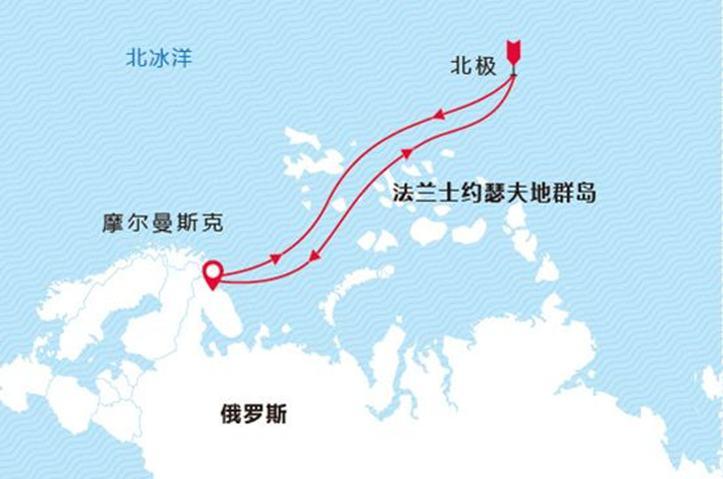 本行程所涉及的户外活动及难度级别：难度级别说明如下：0.5星（亲子）1星2星3星4星5星6星7星行程亮点：行程安排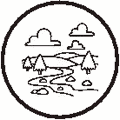 户外亮点：户外亮点：户外亮点：户外亮点：参考酒店清单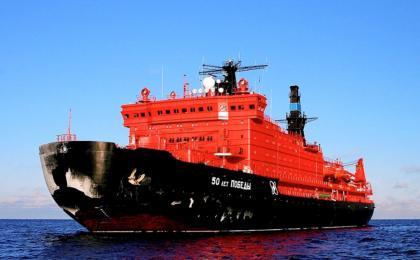 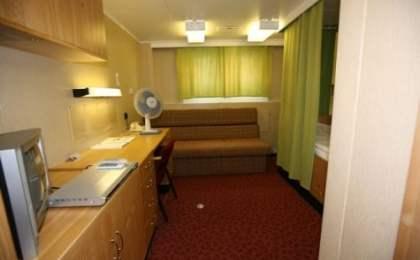 参考餐饮清单日期早餐午餐晚餐D1自理自理D2酒店D3酒店D4酒店D5酒店D6酒店D7酒店D8酒店D9酒店D10酒店D11酒店D12酒店D13酒店自理自理户外补充说明徒步骑行登山漂流浮潜潜水航行游猎0.5星（亲子）1星2星3星4星5星6星7星人群：完全针对中国的家庭和孩子的实际情况，分为4-6岁组，6-12岁组以及12岁以上组；设计理念：户外启蒙；强度：每天的行走时间不超过2小时，可能涉及以徒步、登山或漂流为代表的各种运动组合，专门为中国市场定制的难度等级，一般来说适合所有4岁以上的孩子户外风险：完全可控；极低；全套专业和规范流程；参加要求：身体健康；满足年龄需求；无需任何户外经验；无需任何特殊户外装备；人群：针对没有任何户外经验，或者有1年以内户外经验；追求不一样的旅行体验的体验性人群；设计理念：户外教育；户外进阶；不一样的旅行；强度：每天的行走时间不超过4小时，可能在公路，步道，山野小径户外风险：完全可控；较低；全套专业和规范流程；参加要求：身体健康；对体验旅行的理念有认知并认同；无需任何户外经验；基础户外装备；人群：针对没有任何户外经验，或者有1年以内户外经验；追求不一样的旅行体验的体验性人群；设计理念：户外教育；户外进阶；不一样的旅行；强度：每天的行走时间在4-5小时，可能在公路，步道，山野小径，或者峡谷穿越户外风险：完全可控；较低；全套专业和规范流程；参加要求：身体健康；对体验旅行的理念有认知并认同；无需任何户外经验；基础户外装备；人群：需要有1年以上户外经验或者完全符合需求的体力；追求不一样的旅行体验的体验性人群；可能需要接受我们的电话访问；设计理念：户外教育；户外挑战；户外改变你的世界；强度：每天的平均徒步时间5小时，平均爬升度在600-800米，平均徒步距离15公里户外风险：有一定户外风险；安全完全可控；全套专业和规范流程；参加要求：身体健康；对体验旅行的理念有认知并认同；需要一定户外经验；需要相应的户外装备；无需特别的技术装备；人群：需要有1年以上户外经验或者完全符合需求的体力；追求不一样的旅行体验的体验性人群；可能需要接受我们的电话访问；设计理念：户外教育；户外挑战；户外改变你的世界；强度：每天的平均徒步时间6小时，平均爬升度在700-1000米，平均徒步距离15-18公里，可能有部分路段高海拔户外风险：有一定户外风险；安全完全可控；全套专业和规范流程；参加要求：身体健康；对体验旅行的理念有认知并认同；需要一定户外经验；需要相应的户外装备；无需特别的技术装备；人群：需要2年以上户外经验；对于体力要较高需求；追求不一样的旅行体验的体验性人群；需要接受我们的电话访问和筛选；设计理念：户外挑战；户外改变你的世界；强度：每天的平均徒步时间6-7小时，平均爬升度在1000米以上，同时/或者平均徒步距离20公里，部分路段高海拔，可能包含部分登顶（容易）户外风险：有户外风险；全套专业和规范流程；需要对风险和难度有心理认知；参加要求：身体健康；对户外旅行的理念有认知并认同；需要2年以上户外经验；需要相应的户外装备；可能需要特别的技术装备；人群：需要2年以上户外经验；对于体力要较高需求；追求不一样的旅行体验的体验性人群；需要接受我们的电话访问和筛选；设计理念：户外挑战；户外改变你的世界；强度：每天的平均徒步时间7-8小时，平均爬升度在1000米以上，同时/或者平均徒步距离20公里，部分路段高海拔，部分路段需要结组，需要具备阿式登山技巧户外风险：有户外风险；全套专业和规范流程；需要对风险和难度有心理认知；参加要求：身体健康；对户外旅行的理念有认知并认同；需要2年以上户外经验；需要相应的户外装备；可能需要特别的技术装备；人群：需要相应领域的成熟户外经验；对体力和毅力都有完美的需求；追求高难度等级的户外挑战和极限之美；需要接受我们的履历筛选和实地考察；设计理念：户外挑战；极限户外；强度：每天的平均徒步时间超过8小时，平均爬升度在超过1000米，同时/或者平均徒步距离20公里以上，部分路段高海拔，部分路段需要结组，需要具备阿式登山技巧户外风险：有较强户外风险；全套专业和规范流程；需要充分了解风险；参加要求：不做定义；按实际选择线路，活动和日期量身定制；来自我们的专业外籍户外领队：户外出行提醒 & 户外装备建议头部防晒帽其他用品WiFi太阳镜洗漱用品上身冲锋衣（防风水外套）防晒霜速干衣防晒唇膏皮肤风衣／防晒服驱蚊液女士运动内衣多功能转换插头下身速干裤相机内裤卫生用品足部运动鞋外币现金手部薄款手套多币种信用卡基础装备日登山包个人常备药物水袋或户外水壶水杯湿纸巾或毛巾防水袋个人口味零食保温壶能量棒救生哨